Третье заседание четвертого созываРЕШЕНИЕ 6 декабря 2016 года № 26О порядке учета предложений по проекту решения о бюджете сельского поселения Мурсалимкинский  сельсовет  муниципального района Салаватский район Республики Башкортостан на 2017 год и плановый период 2018-2019 годов, порядке участия граждан в его обсужденииВ соответствии с Федеральным законом «Об общих принципах организации местного самоуправления в Российской Федерации», Совет сельского поселения Мурсалимкинский сельсовет муниципального района Салаватский район Республики Башкортостан РЕШИЛ: 1. Утвердить Порядок учета предложений по проекту решения о  бюджете сельского поселения Мурсалимкинский сельсовет муниципального района Салаватский район Республики Башкортостан на 2017 год и плановый период 2018 -2019 годов, а также участия граждан в его обсуждении (прилагается).2. Обнародовать настоящее решение в здании администрации сельсовета до 8 декабря 2016  года.      Глава сельского поселения                                         А.Я. Садыков      ПОРЯДОКучета предложений по проекту решения о бюджете сельского поселения   Мурсалимкинский сельсовет муниципального района Салаватский район Республики Башкортостан на 2017 год и плановый период 2018-2019 годов, а также участия граждан в его обсуждении  1. Жители сельского поселения Мурсалимкинский сельсовет муниципального района Салаватский район имеют право в 7-дневный срок со дня опубликования  проекта решения о бюджете сельского поселения Мурсалимкинский сельсовет муниципального района Салаватский район Республика Башкортостан на 2017 год и плановый период 2018 - 2019 годов (далее – проект бюджета) в письменной форме вносить предложения в Совет сельского поселения Мурсалимкинский сельсовет муниципального района Салаватский район по адресу:  с. Мурсалимкино, ул.  Строительная   д. 15,  а также участвовать в публичных слушаниях по обсуждению проекта  бюджета, порядок организации и проведения,  которых определяется положением.  2. Предложения по проекту решения о бюджете сельского поселения   Мурсалимкинский сельсовет муниципального района Салаватский район Республики Башкортостан на 2017 год и плановый период 2018 - 2019 годов должны содержать фамилию, имя, отчество, дату и место рождения, адрес регистрации по месту жительства и фактического проживания, серию, номер и дату выдачи паспорта гражданина или иного заменяющего его документа, наименование и код органа, выдавшего паспорт гражданина или иной заменяющий его документ.   3. Предложения по проекту решения о бюджете сельского поселения  Мурсалимкинский сельсовет муниципального района Салаватский район Республики Башкортостан на 2017 год и плановый период 2018-2019 годов учитываются комиссией Совета сельского поселения Мурсалимкинский сельсовет муниципального района Салаватский район (далее – комиссия) в журнале учета предложений по проекту решения о бюджете сельского поселения Мурсалимкинский сельсовет  муниципального района Салаватский район Республики Башкортостан на 2017 год и плановый период 2018-2019 годов, который должен быть прошит и пронумерован.  4. Предложения по проекту решения о бюджете сельского поселения Мурсалимкинский сельсовет муниципального района Салаватский район Республики Башкортостан на 2017 год и плановый период 2018-2019 годов рассматриваются, обобщаются и учитываются комиссией при предварительном рассмотрении проекта бюджета. Комиссия выносит указанные предложения на рассмотрение Совета с рекомендацией об их принятии или отклонении. Указанное решение комиссии рассматривается Советом до принятия решения о бюджете сельского поселения Мурсалимкинский сельсовет муниципального района Салаватский район Республики Башкортостан на 2017 год и плановый период 2018 - 2019 годов.БАШКОРТОСТАН РЕСПУБЛИКАҺЫСАЛАУАТ РАЙОНЫМУНИЦИПАЛЬ РАЙОНЫНЫҢМӨРСӘЛИМ АУЫЛ СОВЕТЫ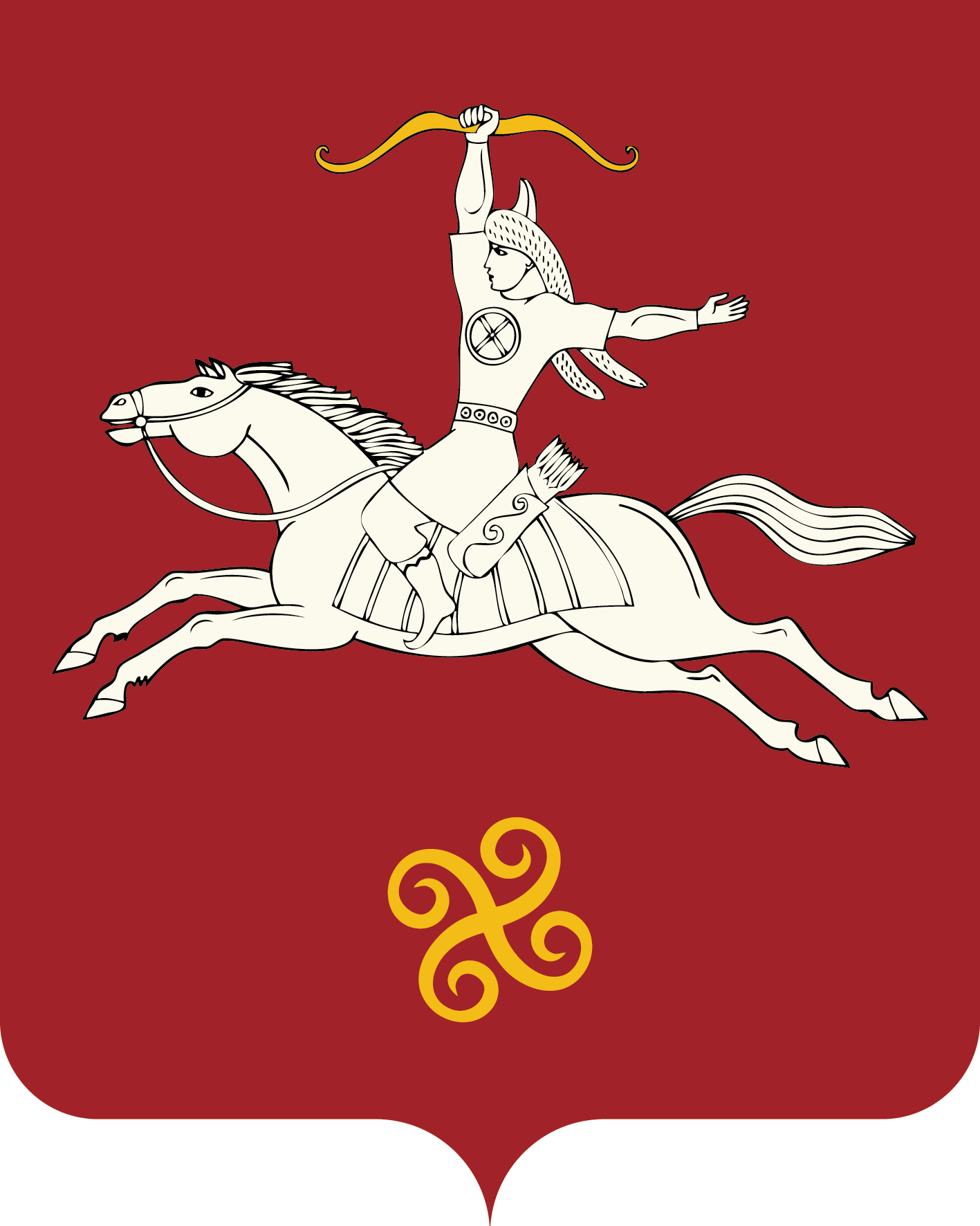 РЕСПУБЛИКА БАШКОРТОСТАНСОВЕТ СЕЛЬСКОГО ПОСЕЛЕНИЯ МУРСАЛИМКИНСКИЙ СЕЛЬСОВЕТМУНИЦИПАЛЬНОГО РАЙОНАСАЛАВАТСКИЙ РАЙОН452485 , Мөрсәлим ауылы, Төзөлөш урамы, 15 йорттел. (34777) 2-43-32, 2-43-65452485, с.Мурсалимкино, ул. Строительная , д 15тел. (34777) 2-43-32, 2-43-65